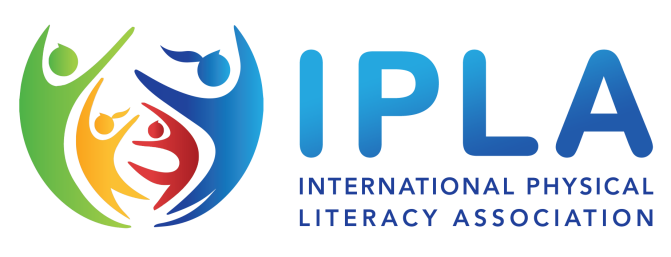 Election of Officers – Nominations 2019In accordance with the Constitution of the IPLA, the positions shown below become available at the Annual General Meeting.The current officers and their status as follows:Acting Chair: Nigel GreenVice Chair – Elizabeth Durden-MyersSecretary – Elizabeth Durden-MyersTreasurer - Nigel Green The nominations below have been received and voting will take place during the AGM. OfficeNameProposerSeconderChairVice ChairSecretaryTreasurer